Un nouveau magazine du pharmacien de référence
destiné au grand public en pharmacie Parce que le métier de pharmacien évolue, et que son image doit suivre cette évolution ; parce que vous souhaitez être le premier point de contact de vos patients en quête de conseils avisés pour leur santé ; parce que le pharmacien, prestataire de soins le plus accessible de la 1e ligne, est encore trop souvent relégué à l’arrière-plan dans les politiques de santé ; parce que nous souhaitons renforcer – avec vous – le positionnement du pharmacien de référence, nos unions professionnelles lancent un nouveau magazine sectoriel destiné au grand public en pharmacie. Son titre ?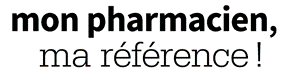 Au travers d’un cocktail créatif de récits, de dossiers et d’exemples concrets, nous inviterons le lecteur à découvrir pourquoi se rendre en pharmacie pour ses médicaments et produits de santé. Pourquoi des médicaments sont parfois indisponibles et comment vous vous efforcez de trouver des solutions. Pourquoi vous conseillez parfois une alternative. Mais aussi de quels soins et accompagnements personnalisés il peut bénéficier en venant chez vous… Bref, la qualité, les conseils et les soins pharmaceutiques sont au rendez-vous chez mon pharmacien, ma référence !Bien plus qu’un magazine…Le magazine constituera un maillon important dans une offre de communication plus globale vers le grand public. En tant qu’abonnés, vous bénéficierez en effet de nombreux « extras » visant à renforcer et simplifier les interactions avec votre clientèle et les soins destinés à vos patients.Plus d’infos Abonnez-vousmon pharmacien, ma référence !  paraîtra 4 fois par an (hiver, printemps, été automne) dès décembre 2020. Chaque numéro fera 36 pages. Vous pouvez déjà prendre un abonnement à partir de 50 exemplaires par numéro (à partir de 110 euros HTVA par an, soit 4 x 50 exemplaires). Vous ne payez que les frais de production et de livraison du magazine. Plus vous commandez d’exemplaires, plus le prix par paquet (de 50) baissera !Vous avez le choix de commander un paquet unilingue ou bilingue, en précisant la répartition entre les 2 langues (80/20 ou 50/50 FR et NL).Pour prendre dès maintenant votre abonnement annuel, rendez-vous sur order.apb.be ou sur le module de commande dans votre profil sur MyAPB.